Международная научная конференция 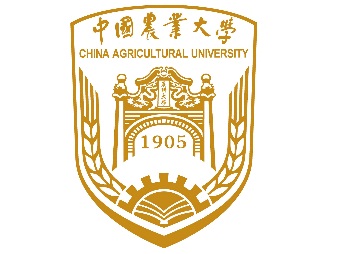 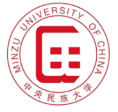 «RESEARCH TRANSFER» Китай, Пекин – 18-19 октября 2018 года Партнер издательства Инфинити - Minzu University of China, совместно с China Agricultural University, проводят 18 и 19 октября конференцию с зарубежными участниками «Research transfer» («Трансфер научных исследований»). Конференция носит научный и образовательный характер, цели конференции:- изучение стратегии и методов трансфера теоретических научных исследований и разработок в реальный сектор, их прикладное применение;- освещение научных исследований сотрудников научных организаций. Издательство Инфинити приглашает принять участие путем публикации научной статьи в сборнике конференции.ОРГАНИЗАТОРЫ КОНФЕРЕНЦИИMinzu University of China (Пекин, КНР) – входит в 30 ведущих университетов Китая. Действует с 1941 года, обучаются более 15 тыс. студентов, реализуются 64 магистерских и 25 докторских программ. Университет пользуется сильной поддержкой и финансируется китайским правительством.China Agricultural University (Пекин, КНР) – университет образован в 1905 году, находится в Пекине, обучаются более 20 тыс. студентов. Профильные направления университета: сельское хозяйство, экономика, менеджмент, гуманитарные и социальные науки. При университете действуют 16 колледжей и Пекинский строительный университет. Университет считается лучшим в Китае для изучения сельского хозяйства.Издательство «Инфинити» (Уфа, Россия) - работает с 2009 года, основное направление деятельности – публикация научной литературы, учебно-методических пособий, монографий, издание научных журналов и проведение конференций. Среди сотрудников и редакторов доктора и кандидаты наук.ТРЕБОВАНИЯ К ПУБЛИКАЦИЯМСтатья должна быть научно-направленного характера, обладать достоверными данными, придерживаться строгих аргументов и обоснованных выводов. При цитировании материалов из других источников обязательно указание ссылки на данные источники (указываются в конце статьи). На все указанные библиографические источники должны быть ссылки по тексту статьи.Статья направляется предоставляется на русском или английском языке, обязательно наличие аннотации и ключевых слов. Статья может быть подготовлена в соавторстве, максимальное количество – три соавтора.Шрифт – Times New Roman, размер 12, интервал полуторныйОбъем – от 3 до 8 страницПравила оформления: название статьи, полужирно, по центру. Строкой ниже, через интервал, ФИО автора(ов) (полностью), на следующей строке ученая степень (при наличии) и должность, на следующей строке – наименование университета (организации) полностью, без аббревиатур, организационно-правовая форма не указывается.  Далее через интервал печатается весь текст статьи.  При необходимости внесения небольших корректировок, они будут сделаны редакцией. При необходимости уточнений от автора, Вам будет направлено письмо.СТОИМОСТЬ Стоимость участия составляет 2400 рублей для статьи на английском языке, 3300 рублей для статьи на русском языке (статья будет переведена и опубликована на английском языке). При подаче от двух статей и более (возможны разные авторы) – предоставляется скидка 10%.В день принятия материалов к публикации участнику отправляется сертификат об участии. По результатам конференции всем участникам отправляется сборник конференции (в формате PDF). При необходимости получения сборника в печатном виде, производится доплата в размере 600 рублей за один экземпляр (включает доставку). Электронные макет сборника и сертификат направляются бесплатно.ПОРЯДОК УЧАСТИЯДля участия в конференции необходимо до 16 октября (включительно) на адрес mail@naukarus.ru с темой письма «Пекин 17-18 октября» отправить:- заполненную Анкету участника (см. Приложение);-  статью, оформленную в соответствии с требованиями (объем – от 3 до 8 страниц).После рассмотрения материалов, автору будет направлено письмо с результатами и дальнейшей инструкцией. При отрицательном заключении необходимо будет внести исправления в статью. Заранее оплачивать не нужно!СРОКИ ПУБЛИКАЦИИ – издание и рассылка авторам электронной версии сборника – до 21 октября
– рассылка печатных сборников авторам – в течение 10 дней
– отправка обязательных библиотечных экземпляров сборника (Россия и КНР) – в течение 20 днейКОНТАКТЫМатериалы для публикации, а также вопросы отправляются на адрес: mail@naukarus.ruТема письма – «Пекин 17-18 октября»Контактный телефон: (347) 298-33-06Заявка на участие в конференции (на каждого автора отдельно, в одном файле)Перечень секций Место проведенияMinzu University of China, Хайдяни, Пекин, КНРMinzu University of China, Хайдяни, Пекин, КНРДата 2018 год, 18 и 19 октября2018 год, 18 и 19 октябряЯзык конференциикитайский, английскийСтатус публикациизарубежная публикация зарубежная публикация АНКЕТА АВТОРА (Пекин, 18-19 октября 2018) АНКЕТА АВТОРА (Пекин, 18-19 октября 2018) Фамилия, имя, отчество автора (на русском языке)Фамилия, имя, отчество автора (на английском языке)Название статьи (на русском языке)Название статьи (на английском языке)Название секции Место работы (учебы), должность, ученая степень, звание   Почтовый адрес (с индексом), контактный телефонНужен ли печатный сборник конференции (да/ нет) (стоимость 600 руб.). 01.00.00 Физико-математические науки02.00.00 Химические науки03.00.00 Биологические науки04.00.00 Геолого-минералогические науки05.00.00 Технические науки06.00.00 Сельскохозяйственные науки07.00.00 Исторические науки08.00.00 Экономические науки09.00.00 Философские науки10.00.00 Филологические науки11.00.00 Географические науки12.00.00 Юридические науки13.00.00 Педагогические науки14.00.00 Медицинские науки15.00.00 Фармацевтические науки16.00.00 Ветеринарные науки17.00.00 Искусствоведение18.00.00 Архитектура19.00.00 Психологические науки22.00.00 Социологические науки23.00.00 Политические науки24.00.00 Культурология25.00.00 Науки о земле